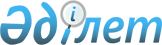 О внесении изменений в решение Шиелийского районного маслихата "Об утверждении Регламента собрания местного сообщества сельского округа Байтерек Шиелийского района" от 31 мая 2018 года № 24/8Решение Шиелийского районного маслихата Кызылординской области от 29 сентября 2021 года № 12/9
      Шиелийский районный маслихат РЕШИЛ:
      1. Внести в решение Шиелийского районного маслихата "Об утверждении Регламента собрания местного сообщества сельского округа Байтерек" от 31 мая 2018 года № 24/8 (зарегистрировано в Реестре государственной регистрации нормативных правовых актов под № 6327) следующие изменения:
      в Регламенте собрания местного сообщества, утвержденном указанным решением:
      пункт 1 изложить в следующей редакции:
      "1. Настоящий Регламент собрания местного сообщества сельского округа (далее - Регламент) разработан в соответствии с пунктом 3-1 статьи 39-3 Закона Республики Казахстан "О местном государственном управлении и самоуправлении в Республике Казахстан" (далее - Закон) и Типовым регламентом собрания местного сообщества, утвержденный приказом Министра национальной экономики Республики Казахстан от 7 августа 2017 года № 295 (зарегистрировано в Реестре государственной регистрации нормативных правовых актов под №15630).";
      пункт 4 изложить в следующей редакции:
      "4. Собрание проводится по текущим вопросам местного значения:
      обсуждение и рассмотрение проектов программных документов, программ развития местного сообщества;
      согласование проекта бюджета сельского округа Байтерек (далее – сельский округ) и отчета об исполнении бюджета;
      согласование решений аппарата акима сельского округа по управлению коммунальной собственностью сельского округа (коммунальной собственностью местного самоуправления);
      образование комиссии местного сообщества из числа участников собрания в целях мониторинга исполнения бюджета;
      заслушивание и обсуждение отчета о результатах проведенного мониторинга исполнения бюджета сельского округа;
      согласование отчуждения коммунального имущества сельского округа;
      обсуждение актуальных вопросов местного сообщества, проектов нормативных правовых актов, затрагивающих права и свободы граждан;
      согласование представленных акимом района кандидатур на должность акима сельского округа для дальнейшего внесения в соответствующую районную избирательную комиссию для регистрации в качестве кандидата в акимы сельского округа;
      инициирование вопроса об освобождении от должности акима сельского округа;
      внесение предложений по назначению руководителей государственных учреждений и организаций, финансируемых из местного бюджета и расположенных на соответствующих территориях;
      другие текущие вопросы местного сообщества.";
      пункт 6 изложить в следующей редакции:
      "6. О времени, место созыва собрания и обсуждаемых вопросах, члены собрания оповещаются не позднее, чем за десять календарных дней до дня его проведения через средства массовой информации или иными способами, за исключением случая, предусмотренного подпунктом 4-3) пункта 3 статьи 39-3 Закона, согласно которому о времени, месте созыва собрания местного сообщества члены собрания местного сообщества оповещаются не позднее чем за три календарных дня до дня его проведения.
      По вопросам, вносимым на рассмотрение собрания аппарат акима сельского округа не позднее, чем за пять календарных дней до созыва собрания представляет членам собрания и акиму необходимые материалы в письменном виде или в форме электронного документа.";
      пункты 12 и 13 изложить в следующей редакции:
      "12. Собрание в рамках своих полномочий принимает решения большинством голосов присутствующих на созыве членов собрания.
      В случае равенства голосов председатель собрания пользуется правом решающего голоса.
      Решение собрания оформляется протоколом, в котором указываются:
      1) дата и место проведения собрания;
      2) количество и список членов собрания;
      3) количество и список иных присутствующих с указанием фамилии, имени, отчества (при его наличии);
      4) фамилия, имя, отчество (при его наличии) председателя и секретаря собрания;
      5) повестка дня, краткое содержание выступлений и принятые решения.
      Протокол подписывается председателем и секретарем собрания и в течение двух рабочих дней передается акиму сельского округа, за исключением случаев, когда протокол содержит решение собрания местного сообщества об инициировании вопроса о прекращении полномочий акима сельского округа.
      Протокол собрания местного сообщества с решением об инициировании вопроса о прекращении полномочий акима сельского округа подписывается председателем и секретарем собрания и в течение пяти рабочих дней передается на рассмотрения в соответствующий маслихат района.
      13. Решения, принятые собранием, рассматриваются акимом сельского округа в срок не более пяти рабочих дней.
      Акимы вправе выразить несогласие с решением собрания местного сообщества, которое разрешается путем повторного обсуждения вопросов, вызвавших такое несогласие в порядке, предусмотренном главой 2 настоящего Регламента.
      В случае невозможности разрешения вопросов, вызвавших несогласие акима сельского округа, вопрос разрешается вышестоящим акимом после его предварительного обсуждения на заседании маслихата соответствующего района.".
      2. Настоящее решение вводится в действие по истечении десяти календарных дней после дня его первого официального опубликования.
					© 2012. РГП на ПХВ «Институт законодательства и правовой информации Республики Казахстан» Министерства юстиции Республики Казахстан
				
      Временно исполняющий обязанности секретаря Шиелийского районного маслихата

Н.Әмір
